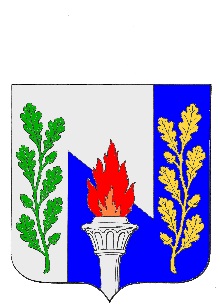 Тульская областьМуниципальное образование рабочий поселок ПервомайскийЩекинского районаСОБРАНИЕ ДЕПУТАТОВРешениеот «03» апреля 2024 года 							№ 13-38О внесении изменений в Решение Собрания депутатов муниципального образования рабочий поселок Первомайский Щекинского района от 18.12.2023 года    №7-26 «О бюджете муниципального образования рабочий поселок Первомайский Щекинского района на 2024 год и на плановый период 2025 и 2026 годов»В соответствии со статьями 27, 51 Устава муниципального образования рабочий поселок Первомайский Щекинского района, статьей 25 «Положения о бюджетном процессе в муниципальном образовании рабочий поселок Первомайский» Щекинского района, Собрание депутатов муниципального образования рабочий поселок Первомайский Щекинского района РЕШИЛО:Статья 1. Внести в Решение Собрания депутатов муниципального образования рабочий поселок Первомайский Щекинского района от 18.12.2023 года №7-26 «О бюджете муниципального образования рабочий поселок Первомайский Щекинского района на 2024 год и на плановый период 2025 и 2026 годов» следующие изменения:пункт 1 статьи 1 изложить в следующей редакции:«Утвердить основные характеристики бюджета муниципального образования рабочий поселок Первомайский Щекинского района (далее – бюджет муниципального образования) на 2024 год:1) общий объем доходов бюджета муниципального образования в сумме 157 543 184,61 рублей;2) общий объем расходов бюджета муниципального образования в сумме 228 560 187,97 рублей;3) дефицит бюджета муниципального образования в сумме 71 017 003,36 рублей»статью 4 изложить в следующей редакции:«1. Утвердить объем безвозмездных поступлений, получаемых из бюджета МО Щекинский район в 2024 году в сумме 5 126 954,90 рублей, в 2025 году в сумме 2 491 232,72 рублей, в 2026 году в сумме 2 647 756,53 рублей.Утвердить объем прочих безвозмездных поступлений в 2024 году в сумме 227 457,13 рублей.»пункт 1 статьи 5 изложить в следующей редакции:«1.	Утвердить объем межбюджетных трансфертов, передаваемых из бюджета муниципального образования на осуществление части полномочий по решению вопросов местного значения бюджету МО Щекинский район на 2024 год в сумме 2 930 867,57 рублей, согласно таблицы 1 приложения 3 к настоящему Решению»пункт 1 статьи 6 изложить в следующей редакции:«1. Утвердить общий объем бюджетных ассигнований бюджета муниципального образования на исполнение публичных нормативных обязательств на 2024 год в сумме 90 000,00 рублей, на 2025 год в сумме 50 000,00 рублей и на 2026 год в сумме 50 000,00 рублей»статью 7 изложить в следующей редакции:«Утвердить объем бюджетных ассигнований дорожного фонда муниципального образования на 2024 год в сумме 53 576 681,13 рублей, на 2025 год в сумме 30 417 575,58 рублей, на 2026 год в сумме 30 417 575,58 рублей согласно приложению 13 к настоящему Решению»пункт 1 статьи 14 изложить в следующей редакции:«1. Установить, что остатки средств бюджета муниципального образования на начало текущего финансового года (за исключением остатков средств, поступивших из других бюджетов бюджетной системы и государственных (муниципальных) организаций, муниципального дорожного фонда), могут направляться в текущем финансовом году на покрытие временных кассовых разрывов.Установить, что остатки средств бюджета муниципального образования на начало текущего финансового года в сумме 71 017 003,36 рублей направляются в текущем финансовом году:- на покрытие временных кассовых разрывов в сумме 2 665 947,69 рублей;- на оплату принятых бюджетных обязательств 2023 года в сумме 29 628 138,72 рублей;- на увеличение бюджетных ассигнований дорожного фонда в сумме 14 441 284,95 рублей;- на увеличение бюджетных ассигнований текущего финансового года в сумме 24 281 632,00 рублей.»Приложения 1, 3, 5, 7, 9, 11, 13, 16 изложить в редакции приложений 1, 2, 3, 4, 5, 6, 7, 8 к настоящему Решению.Настоящее Решение подлежит публикации в информационном бюллетене «Первомайские вести» и размещению на официальном сайте муниципального образования рабочий поселок Первомайский Щекинского района http://pervomayskiy-mo.ru. Решение вступает в силу со дня официального опубликования.Статья 2.Вступление в силу настоящего РешенияГлава муниципального образования рабочий поселок Первомайский Щекинского района М.А. Хакимов 